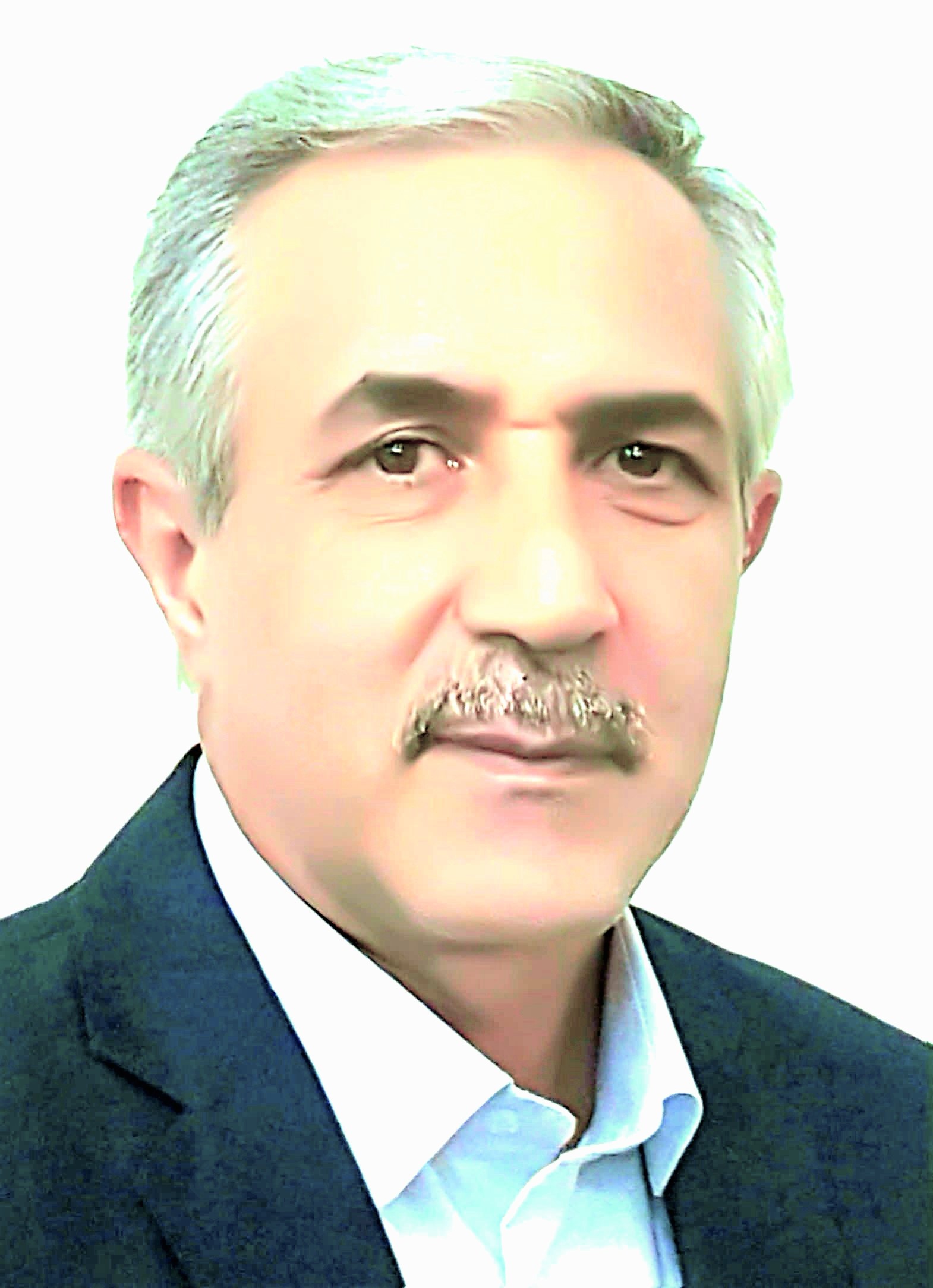 استاد گروه علوم و مهندسی خاک- دانشگاه تهراناحمد حیدریتلفن دفتر:  +98 (21)02632231787پست الکترونیکی: ahaidari@ut.ac.irEnable Ginger Cannot connect to Ginger Check your internet connection or reload the browser Disable in this text field Rephrase Rephrase current sentence Edit in Ginger ×تحصیلاتPh.D ,1382,خاکشناسی,تهران
M.S,1374,خاکشناسی,تهران
کارشناسی,1369,خاکشناسی,تهران
زمینههای تخصصیو حرفهایسوابق کاري و فعالیت های اجراییمعاون پژوهشی دانشکده کشاورزی-(از 1401)
مدیر گروه علوم و مهندسی خاک-(1399-1401)
رییس گروه برنامه ریزی تخصصی خاکشناسی-(1396-1398)
عضو شاخه تخصصی منابع طبیعی، محیط زیست، آب و خاک-(1396-1398)
فعالیت های علمیمقالات- کاربرد ویژگیهای میکروسکوپی منافذ خاک در ارزیابی کیفیت فیزیکی خاک. بخشی آیدا, علمداری پریسا, حیدری احمد, محمدی محمدحسین (1402)., تحقیقات آب و خاک ایران, 54(10).

- Enhancing the accuracy of digital soil mapping using the surface and subsurface soil characteristics as continuous diagnostic layers.  مریم اوسط, Heidari Ahmad,  شاهرخ فاتحی (2023)., ENVIRONMENTAL MONITORING AND ASSESSMENT, 196(55).

- Estimating soil–water characteristic curve (SWCC) using machine learning and soil micro-porosity analysis. Bakhshi Ayda, Alamdari Parisa, Heidari Ahmad, Mohammadi Mohammadhossin (2023)., Earth Science Informatics, 16(3).

- Estimation of Water Retention at Low Matric Suctions Using the Micromorphological Characteristics of Soil Pores. Bakhshi Khoramdare Ayda, Heidari Ahmad, Mohammadi Mohammadhossin, Ghezelbash Ehsan (2023)., EURASIAN SOIL SCIENCE, Online(online).

- Comparison of Clay Mineralogy and Micromorphological Image Analysis of Anaerobic and Aerobic Soils in the North of Iran. Raheb Alireza, Heidari Ahmad (2023)., EURASIAN SOIL SCIENCE, 10(56), 1-16.

- اثرات مدیریت زراعی دراز مدت در تشکیل سخت لایه شخم: پیامدهای آن بر ویژگی‌های فیزیکی و شیمیایی خاک. راهب علیرضا, حیدری احمد (1402)., تحقیقات آب و خاک ایران, 54(1), 33-48.

- Salt accumulation in soils under furrow and drip irrigation using modified waters in Central Iran. Jahanbazi Leila, Heidari Ahmad, Mohammadi Mohammadhossin, Konyushkova Maria (2023)., Eurasian Journal of Soil Science, 12(1), 63-78.

- تعیین شاخص جدید هیدرومورفیک خاک ( )SHIبا استفاده از دادههای میکرومورفولوژیکی برای خاکهای اکوییک در شمال ایران. راهب علیرضا, حیدری احمد (1401)., مدیریت خاک و تولید پایدار, 12(3), 49-70.

- تأثیر عملیات چوبکشی بر خصوصیات فیزیکی خاک و وضعیت کربن آلی طی دورۀ هفت‌ساله در بخش گرازبن. نصیریان علی, جور غلامی مقداد, حیدری احمد (1401)., جنگل و فرآورده های چوب, 75(2), 95-105.

- عوامل و فرایندهای تشکیل خاک در اقلیمهای مختلف ایران )مروری بر تحقیقات دو دهه اخیر گروه علوم و مهندسی خاک دانشگاه تهران(. حیدری احمد (1401)., تحقیقات آب و خاک ایران, 53(3), 603-632.

- روند تکامل خاک در خاک‌های درجا توسعه‌یافته در یک زمین‌نمای کوهستان (مطالعه موردی: روستای باندر).  مریم اوسط, حیدری احمد (1401)., تحقیقات آب و خاک ایران, 53(1), 141-158.

- مروری بر تأثیر اقلیم و تحول خاک بر منابع ذخیره کربن آلی خاک در البرز مرکزی. راهب علیرضا, حیدری احمد (1400)., تحقیقات آب و خاک ایران, 52(12), 1-16.

- کانیشناسی خاکهای درجا توسعهیافته از هوازدگی بازالت در یک ردیف اقلیمی خشک-نیمهخشک-نیمه- مرطوب البرز میانی. راهب علیرضا, حیدری احمد (1400)., تحقیقات آب و خاک ایران, 52(11), 2815-2828.

- بررسی اثرات زیست محیطی نظام تولید ذرت علوفه ای به روش ارزیابی چرخه حیات. محسنی پریسا, حیدری احمد, کشاورزی علی, ملکی قلیچی الناز (1400)., پژوهش های حفاظت آب و خاک, 28(3).

- Geochemical indices as efficient tools for assessing the soil weathering status in relation to soil taxonomic classes. Heidari Ahmad, [] [], Konyushkova Maria (2022)., CATENA, 208(105716), 105716.

- Photodegradation of modified petroleum impregnated bentonite mulch under the effects of solar radiation simulating the outdoor condition. Asadi Parisa, Allaei Ebrahim, Heidari Ahmad, Ravi Naidu (2021)., Environmental Science and Pollution Research, online(online).

- Assessment of some kriging methods for mapping the soil electrical conductivity: case study of southeastern coast of caspian sea of Iran. Samiei farb Ramin, Heidari Ahmad, DROHAN PATRICK JOSEPH (2021)., Journal of Global Ecology and Environment, 13(1), 12-21.

- Use of modified and petroleum -impregnated bentonite mulch as an eco-friendly stabilizer of wind erodible sands. Asadi alasvand Pari, Heidari Ahmad, علایی ابراهیم, Ravi Naidu, Asadi Hossein, محمودی Shahla Mahmoudi (2021)., Aeolian Research, 53(....), 100749.

- استفاده از نقشه ویژگیهای خاک در تولید نقشه های تفصیلی دقیق خاک. اوسط مریم, حیدری احمد, سلامی آرش (1400)., پژوهش های حفاظت آب و خاک, 28(1).

- Application of particle size distribution throughout the soil profile as a criterion for recognition of newly developed geoforms in the Southeastern Caspian coast. Samiei farb Ramin, Heidari Ahmad, Konyushkova Maria, محمودی Shahla Mahmoudi (2021)., CATENA, 203(105362).

- Reconstruction of the paleo-environments of northern and southern slopes of the Alborz Mountain chain based on preserved evidence in soils. Heidari Ahmad, Konyushkova Maria, Lebedeva Marina (2021)., QUATERNARY INTERNATIONAL, 590(222).

- Spatial and seasonal salt translocation in the young soils at the coastal plains of the Caspian Sea. Konyushkova Maria, Alavi Panah Seyed Kazem, Heidari Ahmad, Kozlov Daniil, Meshalkina Joulia, Semenkov Ivan (2021)., QUATERNARY INTERNATIONAL, 1(590).

- شواهد میکرومورفولوژیکی هوازدگی بازالت و شیشه آتشفشان در خاکهای مناطق نیمه خشک البرز میانی. راهب علیرضا, حیدری احمد, کریم زاده بهاره (1400)., تحقیقات آب و خاک ایران, 52(2).

- ذخیره کربن آلی و غیر آلی خاکهای منطقه نیمهخشک ساردوئیه در جنوب کرمان. رفیعی حمید رضا, جعفری اعظم, حیدری احمد, فرپور محمد هادی, عباس نژاد احمد (1400)., نشریه آب و خاک, 35(1).

- CMIP5 climate projections and RUSLE‑based soil erosion assessment in the central part of Iran. Hateffard Fatemeh, Mohammed Safwan, Alsafadi Karam, O.Enaruvbe Glory, Heidari Ahmad, Ghassan Abdo Hazem, Rodrigo-Comino Jesus (2021)., Scientific Reports, 11:7273(online).

- The use of continuous soil diagnostic layers as criteria for differentiation of soil map units. Osat Maryam, Heidari Ahmad, Salami Arash (2020)., Arabian Journal of Geosciences, 13(1157).

- Data on the soilscape and vegetation properties at the key site in the NW Caspian Sea coast, Russia. Semenkov Ivan, Konyushkova Maria, Heidari Ahmad, Nukhimovskaya Yulia, Klink Galya (2020)., Data in Brief, 31(31), 105972.

- Geochemical indices of soil development on basalt rocks in arid to sub-humid climosequence of Central Iran. Heidari Ahmad, [] [] (2020)., Journal of Mountain Science, 17(7), 1652-1669.

- Chemical differentiation of recent fine-textured soils on the Caspian Sea coast: A case study in Golestan (Iran) and Dagestan (Russia). Semenkov Ivan, Konyushkova Maria, Heidari Ahmad, Nikolaev Egor (2020)., QUATERNARY INTERNATIONAL, XXX(XX).

- Spatial Variability of Rainfed Wheat Production Under the Influence of Topography and Soil Properties in Loess-Derived Soils, Northern Iran. Ajami Mohammad, Heidari Ahmad, Khormali Farhad, Zeraatpisheh Mojtaba, Gorji Anari Manouchehr, Ayobi Shamsollah (2020)., INTERNATIONAL JOURNAL OF PLANT PRODUCTION, online(online).

- تغییرات میان مدت شاخص های بیوژئوشیمیایی کیفیت خاک تحت شرایط زراعی. محسنی پریسا, کشاورزی علی, حیدری احمد, ملکی قلیچی الناز (1399)., تحقیقات آب و خاک ایران, 51(1).

- تأثیر شاخص‌های توپوگرافی و خصوصیات خاک بر عملکرد گندم دیم در اراضی لسی منطقه توشن، شمال ایران. عجمی محمد, حیدری احمد, خرمالی فرهاد, گرجی اناری منوچهر, ایوبی شمس ا... (1399)., تحقیقات آب و خاک ایران, 51(1), 93-105.

- تغییرات مکانی ذخایر کربن آلی و غیر آلی در چند رده خاک جنگلی و مرتعی شمال ایران. اوسط مریم, حیدری احمد (1398)., تحقیقات آب و خاک ایران, -50(-7), 1651-1666.

- Appraisal of metallic pollution and ecological risks in agricultural soils of Alborz province, Iran, employing contamination indices and multivariate statistical analyses. Heidari Ahmad, Kumar Vindou, Keshavarzi Ali (2019)., INTERNATIONAL JOURNAL OF ENVIRONMENTAL HEALTH RESEARCH, online(online).

- Assessing the performance of decision tree and neural network models in mapping soil properties. Hatef fard Fatemeh, Dolati Payam, Heidari Ahmad, Zolfaghari Ali Asghar (2019)., Journal of Mountain Science, 16(8).

- ПРОСТРАНСТВЕННАЯ ДИФФЕРЕНЦИАЦИЯ ЗАСОЛЕНИЯ НА МОЛОДОЙ ПРИМОРСКОЙ СОЛОНЧАКОВОЙ РАВНИНЕ ПРИКАСПИЯ. کنیوشکوا ماریا, علوی پناه سیدکاظم, عبدالهی  کاکرودی عطاءاله, حمزه سعید, حیدری احمد, لبدوا مارینا, نوخیموفسکایا یو د, سمنکوف ایوان, چرنوف تی آی (1397)., Dokuchaev Soil Bulletin-БЮЛЛЕТЕНЬ ПОЧВЕННОГО ИНСТИТУТА ИМ. В.В. ДОКУЧАЕВА, 95(95), 41-57.

- Effects of environmental factors on classification of  and clay minerals variations, northern Iran. Ajami Mohammad, Heidari Ahmad,  فرهاد خرمالی, Gorji Anari Manouchehr, Ayobi Shamsollah (2018)., Journal of Mountain Science, 15(5), 976-991.

- ّبررسی کمی ویژگیهای هندسی خلل و فرج خاک با استفاده از رنگ آمیزی فلورسنت. بخشی آیدا, حیدری احمد, محمدی محمدحسین (1397)., تحقیقات آب و خاک ایران, 49(1), 195-206.

- ارزیابی فرسایش قابل تحمل خاک در مقیاس حوضه آبخیز بر اساس باروری و کیفیت خاک (حوضه حاجی قوشان استان گلستان). غفاری حیدر, گرجی اناری منوچهر, عربخدری محمود, روشنی قربانعلی, حیدری احمد (1396)., تحقیقات آب و خاک ایران, 48(5), 985-994.

- ارزیابی عملکرد باکتریهای اکسید کننده گوگردی جدا سازی شده از خاک معدن مس و شناسایی مولکولی آنها بر اساس توالی 16S rRNA. صادقی پورمروی مهدی, پوربابائی احمدعلی, علیخانی حسینعلی, حیدری احمد, منافی زهرا (1396)., مجله زیست شناسی ایران, 30(1).

- جداسازی و شناسایی باکتری های اکسید کننده گوگرد در خاک کشاورزی و بررسی عملکرد اکسایش گوگرد. صادقی پورمروی مهدی, پوربابائی احمدعلی, علیخانی حسینعلی, حیدری احمد, منافی زهرا (1396)., زیست شناسی میکروارگانیسم ها, 6(22).

- توزیع شکل های فسفر در خاک های جنگلی کلاردشت. محبی صادق محمد جواد, حیدری احمد (1396)., پژوهش های خاک, 31(2), 231-246.

- تهیه نقشه های سه بعدی توزیع اندازه ذرات نهایی سازنده خاک )بافت خاک( با استفاده از معادلات عمق و شبکه های عصبی مصنوعی. امیریان چکان علیرضا امیریان چکان, تقی زاده مهرجردی روح اله, سرمدیان فریدون, حیدری احمد (1396)., تحقیقات آب و خاک ایران, 48(1), 113-123.

- تغییرات کربن آلی و غیر آلی در اجزاء اندازه ای ذرات خاک های تشکیل شده در ردیف اقلیمی خشک تا نیمه مرطوب. راهب علیرضا, حیدری احمد, محمودی شهلا (1396)., تحقیقات آب و خاک ایران, 48(1), 125-135.

- Identification and prioritization of critical erosion areas based on onsite and offsite effects. Ghafari Heidar, Gorji Anari Manouchehr,  محمود عرب خدری, Roshani Ghorban Ali, Heidari Ahmad, Akhavan Samira (2017)., CATENA, 156(2), 1-9.

- Organic and inorganic carbon storage in soils along an arid to dry sub-humid climosequence in northwest of Iran. Raheb Alireza, Heidari Ahmad, محمودی Shahla Mahmoudi (2017)., CATENA, 153(1), 66-74.

- شرایط زیست اقلیمی و نقش آن در تشکیل کربن غیرآلی در خاک‌های توسعه یافته بر روی بازالت. راهب علیرضا, حیدری احمد, محمودی شهلا (1395)., پژوهش های حفاظت آب و خاک, 23(5), 47-65.

- ویژگی‌های ژئوشیمیایی برخی خاک‌های تشکیل شده بر روی سنگ‌های بازالت شمال‌غرب ایران. راهب علیرضا, حیدری احمد, محمودی شهلا (1395)., تحقیقات آب و خاک ایران, 47(4), 807-818.

- مقایسه تثبیت فسفر در نانورس های آلوفانی و غیر آلوفانی سازند کرج. منجم محمد علی, حیدری احمد, باقری مرندی غلام (1395)., نشریه آب و خاک, 30(4), 1256-1269.

- Storage of organic and inorganic carbon in arid-semihumid soils: A case study of the rangeland of northwestern Iran. Raheb Alireza, Heidari Ahmad, محمودی Shahla Mahmoudi (2016)., Journal of Soil Sciences, 181(11/12), 1-14.

- Environmental factors controlling soil organic carbon storage in loess soils of a subhumid region, northern Iran. Ajami Mohammad, Heidari Ahmad, Khormali Farhad, Gorji Anari Manouchehr, Ayobi Shamsollah (2016)., GEODERMA, 281(1), 1-10.

- مقایسه قابلیت نانورس ها و رسهای استخراج شده از خاکهای مختلف در تثبیت برخی عناصر سنگین. منجم محمد علی, حیدری احمد, باقری مرندی غلام (1395)., پژوهش های حفاظت آب و خاک, 23(3), 189-205.

- تاثیر مواد زائد حاصل از پالایش نفت بر برخی از خصوصیات فیزیکی خاک. اسدی پری, حیدری احمد (1395)., نشریه آب و خاک, 30(3), 868-879.

- Spatial variability of soil development indices and their compatibility with Soil Taxonomic Classes in a hilly landscape. Osat Maryam, Heidari Ahmad,  مصطفی کریمیان اقبال, محمودی Shahla Mahmoudi (2016)., Journal of Mountain Science, 13(10), 1746-1759.

- تأثیر شدت‏های مختلف چرای دام بر میزان ترسیب کربن و ذخیره ازت خاک (مطالعه موردی: قطعه چهار شهریار). جعفری محمد, آذرنیوند حسین,  احمد صادقی پور, کمالی نادیا, حیدری احمد,  حسن مداح عارفی (1395)., نشریه مرتع و آبخیزداری, 69(2), صفحه 427-436.

- Impacts of topographic attributes on Soil Taxonomic Classes and weathering indices in a hilly landscape in Northern Iran. Osat Maryam, Heidari Ahmad, Karimian Eghbal Mostafa, محمودی Shahla Mahmoudi (2016)., GEODERMA, 281(3), 90-101.

- THE DIVERSITY OF SULFUR-OXIDIZING BACTERIAL POPULATIONS AT AN IRANIAN COPPER MINE AND THE SURROUNDING AGRICULTURAL SOILS. Sadeghi Pourmarvi Mehdi, Pourbabaee Ahmad Ali, Alikhani Hoseinali, Heidari Ahmad, Manafi Zahra (2016)., APPLIED ECOLOGY AND ENVIRONMENTAL RESEARCH, 14(3), 509-533.

- تشکیل و طبقه بندی خاک های تکنوسول  آلوده به نفت در منطقه جنوب تهران . اسدی پری, حیدری احمد (1394)., مجله علوم و فنون کشاورزی و منابع طبیعی، علوم آب و خاک, 19(74), 125-138.

- Micromorphological Characteristics of Polluted Soils in Tehran Petroleum Refinery. Heidari Ahmad, Asadi Pari (2015)., Journal of Agricultural Science and Technology, 17(4), 1041-1055.

- نقشه برداری رقومی بافت خاک با استفاده از رگرسیون درختی و شبکه عصبی مصنوعی در منطقه بیجار کردستان. نبی الهی کمال, حیدری احمد, تقی زاده مهرجردی روح الله (1393)., آب و خاک(علوم و صنایع کشاورزی سابق-دانشگاه فردوسی مشهد, 28(5), 1025-1036.

- مقایسه خصوصیات میکرومورفولوژیکی خاکهای شور سدیمی و غیر شور سدیمی اطراف. چاخرلو ساغر,  شهرام منافی, حیدری احمد (1393)., نشریه آب و خاک, 28(5), 1011-1024.

- بررسی پویایی اجزای فیزیکی کربن آلی خاک دانه های پایدار در انواع مختلف کاربری اراضی. مقیسه ابراهیم, حیدری احمد, قنادی مراغه محمد, سرمدیان فریدون, پیرولی نجات, موسوی سیداحمد, تیموری سعدالله, خراسانی علی (1393)., تحقیقات آب و خاک ایران, 45(3), 333-343.

- استفاده از آنالیز تصویر در مطالعه برخی از خاکهای دارای شرایط اکوییک. راهب علیرضا, حیدری احمد (1393)., پژوهش های حفاظت آب و خاک, 21(3), 123-143.

- بررسی خصوصیات ژنتیکی و میکرومورفولوژیکی تعدادی از خاک های شور-سدیمی غرب دریاچه ارومیه. چاخرلو ساغر,  شهرام منافی, حیدری احمد (1393)., مدیریت خاک و تولید پایدار, 4(3), 87-111.

- بررسی تاثیر شرایط اکوییک بر شکل های مختلف آهن و منگنز در خاکهای اینسپتی سول زیر کشت برنج و کیوی. راهب علیرضا, حیدری احمد, محبی صادق محمد جواد (1393)., پژوهشهای خاک ( علوم خاک وآب سابق), 28(2), 352-362.

- The study of inorganic insoluble phosphate solubilization and other plant growth promoting characteristics of indigenous  Pseudomonas fluorescens bacteria of Kordan and Gonbad regions. Alishahi Farshad, Alikhani Hoseinali, Heidari Ahmad, Mohammadi Leila (2013)., International Journal of Agronomy and Agricultural Research, 3(12), 53-60.

- بررسی حساسیت اراضی به فرسایش آبی و بادی با استفاده از مدل Raizal )مطالعة موردی: اراضی آبیک(. صفی یاری راضیه, سرمدیان فریدون, حیدری احمد, یونسی شیرین (1392)., نشریه مرتع و آبخیزداری, 66(3), 417-431.

- بررسی توانایی تجمعات خاکساخت آهن و منگنز در انباشت کبالت، مس و سرب. محبی صادق محمد جواد, حیدری احمد, سرمدیان فریدون, ثواقبی فیروزآبادی غلامرضا (1392)., تحقیقات آب و خاک ایران, 44(3), 289-297.

- تکامل و نمودهای خاکساختی گچی در خاکهای پدیمنت و دشت سیلابی در جنوب منطقه اهر.  مسلم ثروتی, جعفرزاده علی اصغر, حیدری احمد, شهبازی فرزین (1392)., فصلنامه دانش آب و خاک, 23(2), 59-70.

- ارتباط خصوصیات خاک در سطوح مختلف ژئومورفیک با تغییرات مکانی آرسنیک (مطالعه موردی: بیجار، استان کردستان). نبی الهی کمال, حیدری احمد, تومانیان نورایر, ثواقبی فیروزآبادی غلامرضا (1392)., مدیریت خاک و تولید پایدار, 3(2), 1-28.

- اثر کاربری اراضی بر تغییرات کربن-14 و تعیین کیفیت مواد آلی خاک با استفاده از طیف سنجی تبدیل فوریه ی زیرقرمز. مقیسه ابراهیم, قنادی مراغه محمد, حیدری احمد (1392)., علوم وفنون هسته ای, 64(2), 19-27.

- Impacts of deforestation and reforestation on soil organic carbon storage and CO. Moghiseh Ebrahim, Heidari Ahmad, قنادی مراغه محمد (2013)., Soil and Environment, 32(1), 1-13.

- POLYGENETIC SALINE GYPSIFEROUS SOILS OF THE BAM REGION SOUTHEAST IRAN. Heidari Ahmad,  Ebrahim Mogheiseh (2012)., Journal of Soil Science and Plant Nutrition, 12(4), -.

- EFECTS OF CLAY MINERALOGY AND PHYSICO - CHEMICAL PROPERTIES ON POTASSIUM AVAILABILITY UNDER SOIL AQUIC CONDITION. Heidari Ahmad,  Alireza Raheb (2012)., Journal of Soil Science and Plant Nutrition, 12(4), -.

- بررسی توزیع کبالت در برخی آلفی سولهای حاوی تجمعات آهن و منگنز.  محمد جواد محبی صادق, حیدری احمد, سرمدیان فریدون, ثواقبی فیروزآبادی غلامرضا (1391)., نشریه آب و خاک, 26(5), 1171-1180.

- کارآیی انتگرال های فازی در انبوهش معیارهای به کار رفته در ارزیابی تناسب. امیریان چکان علیرضا امیریان چکان, سرمدیان فریدون, حیدری احمد, امید محمود, محمدی جهانگرد, اوده ایناکو (1391)., نشریه مرتع و آبخیزداری, 65(3), 301-314.

- شکل های مختلف آهن و منگنز و توزیع آنها در تجمعات و نیمرخ برخی آلفی سولهای تحت تاثیر شرایط اکسایش و کاهش.  محمدجواد محبی صادق, حیدری احمد, سرمدیان فریدون, ثواقبی فیروزآبادی غلامرضا,  علیرضا راهب (1391)., پژوهش های خاک, 26(1), 43-53.

- اثرات تغییر کاربری جنگل برخصوصیات فیزیکوشیمیایی، ذخیره کربن آلی و تنفس خاک. مقیسه ابراهیم, حیدری احمد, قنادی مراغه محمد, توفیقی حسن, سرمدیان فریدون, کریمیان اقبال مصطفی (1391)., تحقیقات آب و خاک ایران, 43(1), 37-46.

- بررسی ویژگی های متأثر از تغییر کاربری شالیزار به کیوی کاری در برخی خاک های شهرستان تنکابن، شمال ایران. راهب علیرضا, حیدری احمد (1391)., مدیریت خاک و تولید پایدار, 2(2), 1-26.

- بررسی شرایط اکسید و احیاء و برخی خصوصیات الکتروشیمیایی، شیمیایی و کانی شناسی در خاک‌های شالیزار و غیرشالیزار. حیدری احمد,  علیرضا راهب (1391)., تحقیقات آب و خاک ایران, 43(1), 47-54.

- Spatial variability of arsenic in relation with some soil forming factors.  Kamal Nabiollahy, Heidari Ahmad,  Norair Tomanian, Savaghebi Firouz Abadi Gholamreza,  Khosro Mohammadi (2012)., AFRICAN JOURNAL OF BIOTECHNOLOGY, 11(12), 2930-2920.

- مقایسه روشهای طبقه بندی بولین دو ارزشی و فازی در ارزیابی تناسب اراضی با استفاده از فرایند تحلیل سلسله مراتبی ( بررسی موردی : منطقه زیاران ). سرمدیان فریدون, کشاورزی علی, حیدری احمد, امید محمود (1390)., نشریه مرتع و آبخیزداری, 64(4), 463-476.

- تاثیرات تغییر کاربری اراضی بر محتوای کربن آلی خاک در محدوده مرکزی شهرستان کرج.  مریم اوسط, حیدری احمد, سرمدیان فریدون (1390)., تحقیقات آب و خاک ایران, 42(2), 209-217.

- بررسی تغییرات اجزاء اندازه‌ای و شیمیایی مواد آلی خاک ( مطالعه موردی بخش مرکزی شهرستان کرج ).  مریم اوسط, حیدری احمد, سرمدیان فریدون (1390)., تحقیقات آب و خاک ایران, 42(2), 191-198.

- The role of pedogenic processes and soil characteristics on nickel distribution in some Oxiaquic Paleudalfs.  Mohammad Javad Mohebbi Sadegh, Heidari Ahmad, Sarmadian Fereydoon (2012)., International Research Journal of Applied and Basic Sciences, 3(5), 1032-39.

- Estimating Soil Water Content from Permittivity for Different Mineralogies and Bulk Densities.  Davood Namdar Khojasteh, Shorafa Mahdi, Heidari Ahmad (2012)., SOIL SCIENCE SOCIETY OF AMERICA JOURNAL, 76(---), 1149-1158.

- Investigation of mineralogical properties of soils developed on pyroclastic deposits A case study from Karaj region Iran.  Alireza Raheb, Heidari Ahmad,  Athar Faghih (2012)., International Research Journal of Applied and Basic Sciences, 3(2), 383-389.

- Evaluation of porosity in some paddy and non paddy soils by image analysis technique.  Alireza Raheb, Heidari Ahmad (2011).

- ارزیابی فیزیکی و اقتصادی تناسب اراضی برای کاربری های گندم و جو دیم با استفاده از نرم افزار ALES در منطقه تاکستان. محمد رضایی ندا, سرمدیان فریدون, حیدری احمد (1390)., مجله پژوهش در علوم زراعی, 4(13), 15-28.

- Clay mineralogy and its relationship with potassium forms in some paddy and non-paddy soils of northern Iran.(REPORT).  Raheb Alireza, Heidari Ahmad (2011)., Australian Journal of Agricultural Engineering, -(---), -.

- Genreation of land cover map using geospatial tools : a case study from Ardebil Iran. Heidari Ahmad,  Ehsan Sahebjalal (2011)., International Journal of Physical Sciences, 6(25), 6003-6008.

- تاثیر ژئومرفولوژی برنمودهای خاکساختی آهک در برخی خاکهای جنوب شهرستان اهر.  مسلم ثروتی,  علی اصغر جعفرزاده, حیدری احمد,  فرزین شهبازی,  مسلم ثروتی,  علی اصغر جعفرزاده,  فرزین شهبازی (1390)., فصلنامه دانش آب و خاک, 21(1), 55-43.

- GIS based evaluation of land suitability : A case study for major crops in Zanjan University region. Saremi Hanieh,  Lalit Kumar, Sarmadian Fereydoon, Heidari Ahmad,  Farzin Shabani (2011)., Journal of Food, Agriculture and Environment, 9(1), 741-744.

- بررسی قابلیت داده های سنجنده LISS_III جهت تهیه نقشه خاکهای تحت تاثیر املاح دربخشی از دشت قزوین. سرمدیان فریدون,  مارال  خدادادی,  محمد صادق عسکری, رفاهی حسینقلی,  علی اکبر نوروزی, حیدری احمد (1389)., تحقیقات آب و خاک ایران, 41(1), 27-37.

- Land Suitability Evaluation Using Fuzzy Continuous Classification (A Case Study Ziaran Region). Keshavarzi Ali, Sarmadian Fereydoon, Heidari Ahmad, Omid Mahmoud (2010)., Modern Applied Science, 4(7), 72-81.

- Micromorphological Evidences of Climatic Change in Yazd Region, Iran.  Ruhollah Taghizadeh Mehrjardi, محمودی Shahla Mahmoudi, Heidari Ahmad,  Ali Akbarzadeh (2009)., Journal of Mountain Science, 6(2), 162-172.

- Estimation of Cation Exchange Capacity Using Pedotransfer Functions. Heidari Ahmad,  احسان صاحب جلال (2008)., Journal of Agricultural & Environmental Sciences, 4(6), 706 - 699.

- میکرومورفولوژی پوشش های کربنات کلسیم پدوژنیک در خاکهای مناطق خشک و نیمه خشک البرز جنوبی، تاکستان - ایران. حیدری احمد,  رزا ماریا پوک,  شهرام منافی, محمودی شهلا, سرمدیان فریدون (1387)., تحقیقات آب و خاک ایران, 39(1), 57-75.

- بررسی روشهای درون یابی جهت تعیین تغییرات مکانی ویژگی های کیفی آب های زیر زمینی دشت رفسنجان.  روح الله تقی زاده مهرجردی,  مجتبی زارعیان جهرمی, محمودی شهلا, حیدری احمد, سرمدیان فریدون (1387)., آبخیزداری ایران (مجله علوم و مهندسی آبخیزداری ایران سابق), 2(5), 63-70.

- بررسی اثرات زیر کشندگی حشره کش ایمیداکلوپرید روی پارامترهای جدول زیستی شته جالیز.  شادیه گرامی, طالبی جهرمی خلیل, حیدری احمد, عاشوری احمد,  غلامرضا  رسولیان (1386)., آفات و بیماریهای گیاهی, 75(1), 67-79.

- Spatial Distribution of Groundwater Quality with Geostatistics ( Case Study : Yazd Ardakan Plain ).  Rohola Taghizadeh Mehrjardi,  Mehdi Zareian Jahromi, محمودی Shahla Mahmoudi, Heidari Ahmad (2008)., World Applied Sciences Journal, 4(1), 9-17.

- Application of Geostatistical Methods for mapping Groundwater Quality in Azarbayijan Province,Iran. Heidari Ahmad,  Fereidoon Sarmadian,  Shahla Mahmoudi,  Rohollah Taghizadeh,  Akbar Akbarzade (2008)., Journal of Agricultural & Environmental Sciences, 3(5), 726-735.

- تهیه نقشه خاکهای تحت تاثیر شوری و قلیاییت با استفاده از داده های سنجنده ASTER در بخشی از دشت قزوین.  مارال خدادادی, سرمدیان فریدون,  محمدصادق عسکری, رفاهی حسینقلی,  علی اکبر نوروزی, حیدری احمد (1386)., مجله منابع طبیعی ایران, 60(4), 1143-1155.

- Diversity of Clay Minerals in the Vertisols of Three Different Climatic Region In Western Iran. Heidari Ahmad, محمودی Shahla Mahmoudi,  Mohammad Hasan Roozitalab,  Ahmet Mermut (2007)., Journal of Agricultural Science and Technology, 10(10), 269-284.

- Soil - landscape Relationship as Indicated by Micromorphological Data on Selected Soils from Karaj Basin,Iran. محمودی Shahla Mahmoudi, Heidari Ahmad,  Mohammad Hasan Masihabadi,  Gorge Stoops (2007)., Journal of Agricultural Science and Technology, 9(---), 164-153.

- Sublethal effects of imidacloprid and Pymetrozin on the life table parameters of Aphis Gossypii Glover.  Shadiye Gerami, Talebi Jahromi Khalil, Ashouri Ahmad, Heidari Ahmad,  Gholamreza Rasoulian (2005)., Communications in agricultural and applied biological sciences, 70(4), 779-785.

- Micromorphological characteristics of Vertisols of Iran,Including nonsmectitic soils. Heidari Ahmad, محمودی Shahla Mahmoudi,  G Stoops,  F Mees (2004)., ARID LAND RESEARCH AND MANAGEMENT, 19(1), 29-46.

کنفرانس ها- The glacial origin of carbonates in the soils developed on glacial deposits in the southern Alborz Mountain slope. Heidari Ahmad, Kordpoor Abbas, Raheb Alireza (2024)., 3rd International Conference on Quaternary Sciences, 29 January-1 February, Tehran, IRAN.

- بررسی خصوصیات فیزیکی و شیمیایی خاک‌های اریدی سول دارای افق سالیک در باغات پسته. بساطی شراره, راهب علیرضا, حیدری احمد (1401)., چهارمین کنگره ملی توسعه و ترویج مهندسی کشاورزی و علوم خاک ایران, 20-20 بهمن.

- نقشه برداری رقومی فامیلهای خاک با استفاده از مدل جنگل تصادفی در مقیاس مزرعه. ابراهیمی رضا, حیدری احمد, کشاورزی علی (1400)., هفدهمین کنگره علوم خاک ایران و چهارمین همایش مدیریت آب در مزرعه, 26-28 شهریور, کرج, ایران.

- تعیین واحدهای مدیریتی خاک مبتنی بر نقشه خصوصیات سری در فامیل های خاک. ابراهیمی رضا, حیدری احمد, کشاورزی علی (1400)., هفدهمین کنگره علوم خاک ایران و چهارمین همایش مدیریت آب در مزرعه, 26-28 شهریور, تهران, ایران.

- تشکیل کانی های رسی در خاکهای درجای تشکیل یافته از بازالت در مناطق خشک و نیمه¬خشک البرز میانی. راهب علیرضا, حیدری احمد (1400)., هفدهمین کنگره علوم خاک ایران, 26-28 شهریور, تهران, ایران.

- مطالعه برخی ویژگی های افق های وزیکولار خاک تشکیل شده بر روی لندفرم مخروط افکنه در منطقه راین. رفیعی حمیدرضا, جعفری اعظم, عباس نژاد احمد, حیدری احمد (1398)., پنجمین همایش انجمن رسوب شناسی ایران, 7-9 بهمن, کرمان, ایران.

- ذخیره پروفیلی کربن غیرآلی در خاک های تشکیل شده از سنگ مادر بازالت در منطقه راین- استان کرمان. رفیعی حمیدرضا, جعفری اعظم, حیدری احمد, فرپور محمد هادی (1398)., پنجمین همایش انجمن رسوب شناسی ایران, 7-9 بهمن, کرمان, ایران.

- Characterizing spatial and temporal trends of soil and surface properties changes in an area with urban, bare soil, and wetland covers: A 30-year case study in Ghomishan, Iran. Alavi Panah Seyed Kazem, Konyushkova Msr, Hamzeh Saeid, Ata .a. Kakroodi, Heidari Ahmad, Karimi Firouzjani Mohammad, میجانی نعیم (2019)., Geospatial Conference 2019, 12-14 October.

- Micromorphological diagnostics of primary pedogenesis on Geologically young plains of the Caspian coast in Irans. Lebedeva Marina, Heidari Ahmad, Romanis Theo, Konyushkova Maria (2019)., INQUA IFG 1709 F POCAS, 11-13 October, Tehran, IRAN.

- Comparison of northern and southern Alborz mountain chain based on preserved evidences in modern and paleosols. Heidari Ahmad, Konyushkova Maria (2019)., INQUA IFG 1709 POCAS Third Plenary Meeting, 11-18 October, Tehran, IRAN.

- Vertical and spatial differentiation of recent fine-textured soils in Caspian sea coast: Case study in Golestan (Iran) and Dagestan (Russia). Semenkov Ivan, Konyushkova Maria, Heidari Ahmad, Samiei Fard Ramin, Nikolaev Egor (2019)., INQUA IFG 1709F POCAS, 11-18 October, Tehran, IRAN.

- Spatial and seasonal salt redistribution in soils of the recent ecosystems at the coastal plains of the Caspian sea. Konyushkova Maria, Alavi Panah Seyed Kazem, Heidari Ahmad, Semenkov Ivan (2019)., INQUA IFG 1709 POCAS Third Plenary Meeting, 11-18 October, Tehran, IRAN.

- استفاده از مدل¬ رگرسیونی حداقل مربعات جزئی (PLSR) در تهیه نقشه توزیع مکانی کربن آلی خاک¬های ساحلی دریای کاسپین. حیدری احمد, سمیعی فرد رامین (1398)., شانزدهمین کنگره علوم خاک ایران, 5-7 مرداد, زنجان, ایران.

- تهیه نقشه توزیع مکانی کربنات کلسیم خاک های ساحلی دریای کاسپین با استفاده از مدل رگرسیون حداقل مربعات. سمیعی فرد رامین, حیدری احمد, محمودی شهلا, کنیوشکوا ماریا (1398)., شانزدهمین کنگره علوم خاک ایران, 5-7 مرداد, زنجان, ایران.

- طبقه بندی کمی شکل منافذ خاک با استفاده از نرم افزار Image Tool. حیدری احمد, بخشی آیدا (1398)., شانزدهمین کنگره علوم خاک ایران, 5-7 مرداد, زنجان, ایران.

- شواهد ژئوشیمیایی و میکرومورفولوژیکی گرد و غبار در خاک¬های توسعه یافته از بازالت در البرز میانی. حیدری احمد, راهب علیرضا (1398)., شانزدهمین کنگره علوم خاک ایران, 5-7 مرداد, زنجان, ایران.

- کمّی¬کردن شاخص¬های ژئوشیمیایی و استفاده از آنها به عنوان معیار در تشکیل و طبقه بندی خاک. حیدری احمد, اوسط مریم (1398)., شانزدهمین کنگره علوم خاک ایران, 5-7 مرداد, زنجان, ایران.

- پایگاه اطلاعات خاک استان البرز. حیدری احمد (1398)., شانزدهمین کنگره علوم خاک ایران, 5-7 مرداد, زنجان, ایران.

- A 3-D pattern of soil salinity at the young coastal plains of the  Caspian Sea (the case studies in Russia and Iran). Konyushkova Maria, Alavi Panah Seyed Kazem, Ata .a. Kakroodi, Chernov Timofey, Hamzeh Saeid, Heidari Ahmad, Lebedeva M., Semenkov Isa (2018)., 10 th International Soil Science Congress on "Environment and Soil Resources Conservation, 17-19 October, Almaty, Kazakhstan.

- ارتباط بین درصد سدیم تبادلی و نسبت جذب سدیم در بخشی از خاک های استان کرمان. رفیعی حمید رضا, جعفری اعظم, فرپور محمد هادی, حیدری احمد, عباس نژاد احمد (1397)., اولین همایش بین المللی و سومین همایش ملی مدیریت پایدار منابع خاک و محیط زیست, 13-13 مرداد, کرمان, ایران.

- تغییرات ماده آلی در اثر تغییر کاربری اراضی جنگلی در نیم رخ خاک با استفاده از روش های میکرومورفولوژیکی. حیدری احمد, شیروی الهه,  ابراهیم مقیسه (1396)., پانزدهمین کنگره علوم خاک ایران, 6-8 مرداد, اصفهان, ایران.

- بررسی برخی خصوصیات خلل و فرج خاک با استفاده از روش رنگ آمیزی فلورسنت. بخشی خرم دره آیدا, حیدری احمد, محمدی محمدحسین (1396)., پانزدهمین کنگره علوم خاک ایران, 6-8 مرداد, اصفهان, ایران.

- برآورد ذخیره اشکال مختلف کربن به عنوان تابعی از اقلیم در خاک های تشکیل شده بر روی بازالت. حیدری احمد, راهب علیرضا, محمودی شهلا (1396)., پانزدهمین کنگره علوم خاک ایران, 6-8 مرداد, اصفهان, ایران.

- نگه داشت کربن آلی توسط رس های اسمکتیتی در خاک های مناطق خشک و نیمه خشک. راهب علیرضا, حیدری احمد, محمودی شهلا (1396)., پانزدهمین کنگره علوم خاک ایران, 6-8 مرداد, اصفهان, ایران.

- ارزیابی شاخص های غنای گونه ای باکتری ها در خاک منطقه سرچشمه. صادقی مهدی, پوربابائی احمدعلی, علیخانی حسینعلی, حیدری احمد, منافی زهرا (1396)., پانزدهمین کنگره علوم خاک ایران, 6-8 مرداد, ایران.

- مقایسه ذخیره کربن آلی خاک های آلفی سول و مالی سول جنگل های حفاظت شده شمال ایران-استان مازندران. صالحی غزال, محمودی شهلا, حیدری احمد, راهب علیرضا (1394)., اولین کنفرانس ملی حفاظت خاک و آبخیزداری, 19-21 دی, تهران, ایران.

- تاثیر اشکال کربن خاک در قابلیت دسترسی آهن و منگنز در برخی خاکهای مناطق خشک و نیمه خشک. راهب علیرضا, حیدری احمد, محمودی شهلا (1394)., اولین کنفرانس ملی حفاظت خاک و آبخیزداری, 19-21 دی, تهران, ایران.

- تاثیر خصوصیات زیست اقلیمی بر تغییرات کربنات کلسیم اجزاء اندازه ای ذرات خاک. راهب علیرضا, حیدری احمد, محمودی شهلا (1394)., چهاردهمین کنگره علوم خاک ایران, 16-18 مرداد, ایران.

- تاثیر فاکتورهای توپوگرافی بر کیفیت دانه گندم در بخشی از اراضی زراعی منطقه توشن، گرگان. عجمی محمد, حیدری احمد, خرمالی فرهاد, گرجی اناری منوچهر, ایوبی شمس الله (1394)., چهاردهمین کنگره علوم خاک ایران, 16-18 مرداد, ایران.

- بررسی تغییرات غنی شدن کربن در اجزاء اندازه ای خاکهای مناطق نیمه خشک و نیمه مرطوب. راهب علیرضا, حیدری احمد, محمودی شهلا (1394)., چهاردهمین کنگره علو خاک ایران, 16-18 مرداد, ایران.

- Abundance of Sulphur oxidizing bacteria in agricultural soil , Abounding sarcheshmeh ,copper mine, Iran. Sadeghi Pourmarvi Mehdi, Pourbabaee Ahmad Ali, Alikhani Hoseinali, Heidari Ahmad, منافی زهرا (2015)., 16 Th International and Iranian congress of Microbiology, 25-28 August, Tehran, Iran.

- نقشه برداری رقومی فامیل خاک با استفاده از رگرسیون درختی. نبی الهی کمال, حیدری احمد,  روح الله تقی زاده مهرجردی (1394)., هشتمین همایش ملی یافته های پژوهشی کشاورزی, 23-24 فروردین.

- نقشه برداری رقومی کربن آلی خاک با استفاده از رگرسیون درختی. نبی الهی کمال, حیدری احمد, تقی زاده مهرجردی روح اله تقی زاده مهرجردی (1394)., همایش ملی یافته های پژوهشی کشاورزی, 23-24 فروردین.

- ارزیابی عملکرد و تغییرپذیری تولید گندم در ارتباط با موقعیت های شیب در اراضی لسی گرگان. عجمی محمد, حیدری احمد, خرمالی فرهاد, گرجی اناری منوچهر, ایوبی شمس الله (1393)., اولین همایش ملی مدیریت خاک و آب در تولید گندم, 18-18 آبان, تهران, ایران.

- Degradation of loess soils caused by incorrect management in deforested hilly areas of Gorgan, Northern Iran. Heidari Ahmad, Ajami Mohammad, Khormali Farhad, Gorji Anari Manouchehr, ایوبی شمس اله (2014)., Loess, Soils and climate change, 15-19 October, Iran.

- Isolation of Phosphate Solubilizing Bacteria from Two Types of Calcareous Soil and Evaluating Their  Ability to Solubilize Various Sources of Rock Phosphates. Alishahi Farshad, Alikhani Hoseinali, Heidari Ahmad, Mohammadi Leila, Hosseini Phaezeh (2014)., The 20th World Congress of Soil Science, 8-13 June.

- Arsenic Sources in Soils Of Bijar Region, Kurdistan Province, Iran. Heidari Ahmad, Nabiollhi Kamal (2014)., The 20th World Congress of Soil Science, 8-13 June.

- Capability of Tuff and Tuff Derived Soils in Carbon Stabilization. Heidari Ahmad, Hamzehei Saeed (2014)., The 20th World Congress of Soil Science, 8-13 June.

- Characteristics of Some Technosols Developed on Oil Refinery Waste Materials. Heidari Ahmad, Asadi Pari (2014)., The 20th World Congress of Soil Science, 8-13 June, South Korea.

- Weathering of Illitic Soil in the Presence of Arbuscular Mycorrhizal Fungi Glomus Mosseae and  Glomus Intraradices and Pseudomonas Fluorescens Bacteria with Corn Plant. Alishahi Farshad, Heidari Ahmad, Alikhani Hoseinali, Mohammadi Leila, Hosseini Phaezeh (2014)., The 20th World Congress of Soil Science, 8-13 June.

- Assessing the Effects of Deforestation and Reforestation on Soil Carbon Dynamics, and 14c Dating. Moghiseh Ebrahim, Heidari Ahmad, قنادی محمد, Tofighi Hasan, Sarmadian Fereydoon, کریمیان اقبال مصطفی, پیرولی نجات, Teimouri Sadollah, Khorasani Ali (2014)., The 20th World Congress of Soil Science, 8-13 June, South Korea.

- Comparison of CO 2  Emission from Two Different Soils in Vitro. Heidari Ahmad, Sartipi Sara (2014)., The 20th World Congress of Soil Science, 8-13 June.

- The Role of Total and Active Calcium Carbonate Equivalent in Availability of Some Soil Micronutrients. Heidari Ahmad (2014)., The 20th World Congress of Soil Science, 8-13 June.

- بررسی تغییرات کربن14و کیفیت مواد آلی خاک در کاربریهای مختلف اراضی. مقیسه ابراهیم, حیدری احمد, قنادی محمد, توفیقی حسن, سرمدیان فریدون, کریمیان اقبال مصطفی, پیرولی نجات, موسوی احمد, خراسانی علی, تیموری سعدالله (1392)., سیزدهمین کنگره علوم خاک ایران, 8-10 دی, اهواز, ایران.

- مقایسه خصوصیات کانی شناسی و سطح ویژه درخاک های اندی سول و  اریدی سول. منجم محمد علی, حیدری احمد (1392)., سیزدهمین کنگره علوم خاک ایران, 8-10 دی, اهواز, ایران.

- تغییر کاربری شالیزارها و تاثیر آن بر روی خصوصیات کانی شناسی خاک. حیدری احمد, راهب علیرضا (1392)., سیزدهمین کنگره علوم خاک ایران, 8-10 دی, اهواز, ایران.

- نقش ماده آلی در تغییرات مقدار فری هیدریت، هماتیت و گوتیت در خاکهای اندیسول. حمزه یی سعید, حیدری احمد (1392)., سیزدهمین کنگره علوم خاک ایران, 8-10 دی, اهواز, ایران.

- تشکیل و طبقه­بندی خاک­های اندیسول بر روی مواد آذرآواری (توف سبز کرج). حمزه یی سعید, حیدری احمد (1392)., سیزدهمین کنگره علوم خاک ایران, 8-10 دی, اهواز, ایران.

- بررسی نحوه توزیع ماده آلی افزوده شده در اجزاء اندازه­ای خاکهای مناطق خشک و نیمه خشک. سرتیپی سارا, حیدری احمد (1392)., سیزدهمین کنگره علوم خاک ایران, 8-10 دی, اهواز, ایران.

- اثر تغییر کاربری اراضی بر پویایی کربن در اجزاء مختلف مواد آلی خاکدانه های پایدار. مقیسه ابراهیم, حیدری احمد, قنادی محمد, توفیقی حسن, سرمدیان فریدون, کریمیان اقبال مصطفی, پیرولی نجات, تیموری سعدالله, میرخانی , خراسانی علی (1392)., سیزدهمین کنگره علوم خاک ایران, 8-10 دی, اهواز, ایران.

- استفاده از آنالیز تصویر در کمی سازی عوارض اکسید و احیا خاک. راهب علیرضا, حیدری احمد (1392)., سیزدهمین کنگره علوم خاک ایران, 8-10 دی, اهواز, ایران.

- تاثیر خصوصیات خاک بر مدیریت آب در اراضی شالیزاری شهرستان تنکابن. حیدری احمد, راهب علیرضا (1391)., پانزدهمین همایش ملی برنج کشور, 1-2 بهمن, ساری, ایران.

- تغییر نادرست کاربری شالیزار به کیوی کاری و تاثیر آن بر روی خصوصیات شیمیایی برخی خاکهای شهذستان تنکابن. حیدری احمد, راهب علیرضا (1391)., پانزدهمین همایش ملی برنج کشور, 1-2 بهمن, ساری, ایران.

- Characterization of puddled layer and its underlying plow pan using image analysis techniques. Heidari Ahmad, Raheb Alireza (2012)., 14th International working meeting on soil Micromorphology, 8-12 July, Spain.

- Using micromorphological and chemical approches to determine different forms of iron in selected paddy soils. Heidari Ahmad, Raheb Alireza (2012)., 14th international working meeting on soil Micromorphology, 8-12 July, Spain.

- بررسی نقش میکروزون های آهن و منگنز در جذب و انباشت مس در خاک. حیدری احمد, محبی صادق محمد جواد, سرمدیان فریدون (1391)., ششمین کنفرانس روز جهانی محیط زیست, 24-24 اردیبهشت, تهران, ایران.

- بررسی اثرات متقابل فسفر و آهن در آلودگی خاک های زیر کشت برنج با استفاده از میکروسکوپ الکترونی. حیدری احمد, راهب علیرضا (1391)., ششمین کنفرانس روز جهانی محیط زیست, 24-26 اردیبهشت, تهران, ایران.

- بررسی وضعیت و تاثیر اشکال پتاسیم در مدیریت خاکهای شالیزاری. حیدری احمد, راهب علیرضا, محدثی علی (1390)., همایش ملی کشاورزی پایدار, 10-12 آبان, ورامین, ایران.

- مقایسه نقش پوشش خزه ای بستر جنگل بر خصوصیات زیست محیطی و فیزیکوشیمیایی خاک.  مصطفی عبداله پور, حیدری احمد, زمانیان کاظم (1390)., همایش ملی کشاورزی پایدار, 10-10 آبان, ورامین, ایران.

- بررسی وضعیت آهن و منگنز در تجمعات اکسید و احیایی و متن خاک برخی خکهای آلفی سول. حیدری احمد, محبی صادق محمد جواد, سرمدیان فریدون (1390)., همایش ملی کشاورزی پایدار, 10-12 آبان, ورامین, ایران.

- بررسی انباشت کبالت توسط تجمعات Fe و Mn در برخی خاک های آلفی سول. حیدری احمد, محبی صادق محمد جواد, سرمدیان فریدون, ثواقبی فیروزآبادی غلامرضا (1390)., اولین کنگره ملی علوم و فناوریهای نوین کشاورزی, 19-21 مرداد, زنجان, ایران.

- ارزیابی تناسب اراضی با توجه به میزان تولید محصول برای کاربریهای گندم و جو دیم در منطقه تاکستان. محمد رضایی ندا, سرمدیان فریدون, حیدری احمد (1390)., دوازدهمین کنگره علوم خاک ایران, 12-14 مرداد, تبریز, ایران.

- بررسی نقش تجمعات آهن و منگنز در انباشت سرب در خاکهای تحت تاثیر شرایط اکسید و احیا. محبی صادق محمد جواد, حیدری احمد, سرمدیان فریدون, ثواقبی فیروزآبادی غلامرضا (1390)., دوازدهمین کنگره علوم خاک ایران, 12-14 مرداد, تبریز, ایران.

- بررسی برخی خصوصیات ویژه خاکهای تشکیل یافته بر روی توف سبز کرج. راهب علیرضا, حیدری احمد, زمانیان کاظم, فقیه اطهر (1390)., دوازدهمین کنگره علوم خاک ایران, 12-14 مرداد, تبریز, ایران.

- تغییرات پتانسیل اکسید و احیا و عوارض آن در خاکهای شالیزار و غیرشالیزار. حیدری احمد, راهب علیرضا (1390)., دوازدهمین کنگره علوم خاک ایران, 12-14 مرداد, تبریز, ایران.

- اثر بخشی کانی پالیگوروسکایت بر روی خصوصیات فیزیکو شیمیایی خاک های منطقه تی چنگ جهرم از توابع استان فارس. یزدانی جهرمی زهرا, حیدری احمد, محمودی شهلا (1390)., دوازدهمین کنگره علوم خاک ایران, 12-14 مرداد, تبریز, ایران.

- بررسی دینامیک کربن آلی در مراتع حوزه شمالی رودخانه کرج. فقیه اطهر, حیدری احمد (1390)., دوازدهمین کنگره علوم خاک ایران, 12-14 مرداد, تبریز, ایران.

- زراعت غرقاب و نقش آن در تشکیل و طبقه بندی آنتروسولها(خاکهای شالیزاری شهرستان تنکابن. حیدری احمد, راهب علیرضا (1390)., دوازدهمین کنگره علوم خاک ایران, 12-14 خرداد, تبریز, ایران.

- بررسی تاثیر برخی خصوصیات شیمیایی و فیزیکی خاک بر غلظت کل و قابل جذب آنتیموان در خک های اطراف مجتمع مس سرچشمه کرمان. فارسی پور ساره, ثواقبی فیروزآبادی غلامرضا, متشرع زاده بابک, حیدری احمد, دیانتی محمد, شفیعی نجمه (1389)., شانزدهمین کنفرانس سراسری و چهارمین کنفرانس بین المللی زیست شناسی ایران, 23-25 مرداد, مشهد, ایران.

- Effects of landuse types at different slopes on soil erodibility factor. Shabani Farzin, Gorji Anari Manouchehr, Heidari Ahmad, اسماعیلی عاطفه (2010)., 19th world congress of soil sciences, 1-6 August, Brisbane, Australia.

- Carbon sequestration under different physiographic and climatic conditions in north Karaj river basin. Heidari Ahmad, فقیه اطهر, Gorji Anari Manouchehr (2010)., 19th world congress of soil science, 1-6 August, Brisbane, Australia.

- بررسی کارایی برخی از معادلات در پیش بینی سرعت جریان ورقه ای. اسدزاده فرخ, گرجی اناری منوچهر, روحی پور حسن, حیدری احمد (1388)., یازدهمین کنگره علوم خاک ایران, 21-24 خرداد, گرگان, ایران.

- ارزیابی معادله فرسایش بین شیاری در مدل WEPP با تکیه بر پارامتر فرسایش پذیری. گرجی اناری منوچهر, اسدزاده فرخ, حیدری احمد, روحی پور حسن (1388)., یازدهمین کنگره علوم خاک ایران, 21-24 خرداد, گرگان, ایران.

کتب - تشکیل و طبقه بندی خاک مبتنی بر WRB. حیدری احمد (1393).

- میکرومورفولوژی خاک (راهنمای مطالعه و تشریح مقاطع نازک خاک و رسوب). حیدری احمد,  احسان صاحب جلال (1390).

مجلاتپایان نامه ها و رساله ها- بررسی خصوصیات میکرومورفولوژی خاکهای نوظهور ساحلی منظقه ی گمیشان، علی زمانی، احمد حیدری، کارشناسی ارشد،  1402/6/27 

- مکانیسم تشکیل و ساختار اندوده ی سطحی در خاک های آهکی و شور تحت شبیه ساز باران، شبنم قادری شن اباد، احمد حیدری، کارشناسی ارشد،  1402/6/26 

- بررسی قطرهای مختلف بیوچار بر میزان نشر گاز دی اکسیدکربن از خاک، محمدامین طبیعت شناس یگانه، احمد حیدری، کارشناسی ارشد،  1402/6/22 

- مطالعه خاک های حاصل از نهشته های یخچالی و بادی در دامنه جنوبی رشته کوه البرز میانی، عباس کردپورکرمانشاهی، احمد حیدری، کارشناسی ارشد،  1401/6/15 

- تغییرات مکانی- زمانی شوری خاک در مدیریت های آبیاری جویچه ای و قطره ای (مطالعه موردی: منطقه ایوانکی گرمسار، لیلا جهانبازی، احمد حیدری، دکتری،  1401/12/24 

- امکان سنجی تثبیت آلاینده‌های نفتی توسط رس بنتونیت و استفاده از آن به عنوان مالچ، پری اسدی الاسوند، احمد حیدری، دکتری،  1400/7/3 

- نقشه برداری رقومی زیرگروه‌های خاک با مدل جنگل تصادفی به منظور تهیه الگوهای مدیریتی در سطح مزرعه، رضا ابراهیمی، احمد حیدری، کارشناسی ارشد،  1400/4/13 

- " بررسی کارایی رس بنتونیت در تثبیت مواد زائد نفتی و استفاده از آن در کاهش گرد و غبار (مطالعه موردی سایت مارون 1 و 6 شرکت ملی مناطق نفتخیز جنوب)، کاظم رضایی صدر، احمد حیدری، کارشناسی ارشد،  1400/4/12 

- ژئوپدولوژی خاک نماهای جدید توسعه یافته ناشی از پس روی آب در حاشیه دریای مازندران، رامین سمیعی فرد، احمد حیدری، دکتری،  1400/11/13 

- بررسی ویژگی‌های برخی رس های بنتونیتی و استفاده از آنها در اصلاح فاضلاب‌های صنعتی، فاطمه علی نژاد، احمد حیدری، کارشناسی ارشد،  1398/6/23 

- هوازدگی سنگ‌های بازالتی و توف‌ها و ارتباط آن با میزان ذخیره کربن آلی و غیر آلی خاک، بهاره کریم زاده، احمد حیدری، کارشناسی ارشد،  1398/6/23 

- نقشه برداری رقومی برخی خصوصیات خاک با استفاده از مدل استنباطی خاک-سرزمین (SoLIM) در غرب شهرستان هشتگرد، هاوری رسولی، احمد حیدری، کارشناسی ارشد،  1398/11/12 

- مقایسه روش های رگرسیون چند متغیره خطی و شبکه عصبی مصنوعی در تهیه نقشه رقومی برخی خصوصیات خاک در غرب شهرستان هشتگرد.، بیتا صالحیان، احمد حیدری، کارشناسی ارشد،  1398/11/12 

- قابلیت استفاده از روش ارزیابی چرخه حیات (LCA) در مطالعه کیفیت خاک در مقیاس مزرعه، پریسا محسنی، احمد حیدری، کارشناسی ارشد،  1397/6/27 

- اثرات عملیات چوبکشی بر خصوصیات فیزیکی خاک و تاثیر آن بر وضعیت کربن آلی طی یک دوره هفت ساله در بخش گرازبن جنگل خیرود، علی نصیریان، احمد حیدری، کارشناسی ارشد،  1397/11/24 

- طبقه­بندی خاک، کانی­شناسی رس و ارتباط آن با میزان فسفر قابل دسترس ( مطالعه موردی باغ گیاه شناسی و پارک نمونه پردیس کشاورزی و منابع طبیعی)، علی سعیدی، احمد حیدری، کارشناسی ارشد،  1396/6/4 

- بررسی میزان کربن آلی، کربنات کل و کربنات فعال خاک و ارتباط آنها با قابلیت وصول برخی از عناصر غذایی (مطالعه موردی در باغ گیاهشناسی پردیس)، شادی حقی اردهایی، احمد حیدری، کارشناسی ارشد،  1396/6/27 

- مطالعه برخی از باکتری‌های مؤثر در انحلال فسفات‌های نامحلول و تأثیر انواع برتر بر تأمین نیاز فسفر گیاه گندم در شرایط درون شیشه‌ای (مطالعه موردی دیم زارهای دشت قزوین زنجان، لیلا محمدی، احمد حیدری، کارشناسی ارشد،  1396/6/26 

- ارزیابی اثرات فرسایش بر کیفیت خاک و آب و تعیین مقدار فرسایش قابل تحمل در حوضه سد بوستان، حیدر غفاری گوشه، احمد حیدری، دکتری،  1396/6/1 

- تغییرپذیری برخی شکل­های فسفر تحت تأثیر کاربری­های مختلف اراضی (مطالعه موردی منطقه کلاردشت)، محمدجواد محبی صادق، احمد حیدری، دکتری،  1396/4/17 

- برآورد ذخیره سازی کربن آلی خاک و ارزیابی تغییرات مکانی تولید گندم تحت تأثیر عوامل محیطی در اراضی لسی حوضه آبخیز توشن، گرگان، محمد عجمی، احمد حیدری، دکتری،  1395/6/31 

- مطالعه تنوع زیستی و توانایی اکسایش گوگرد عنصری در ریزجانداران بومی شیمیولیتوتروف، مهدی صادقی پورمروی، احمد حیدری، دکتری،  1395/6/29 

- بررسی تغییرات مکانی شاخص­های تکامل در واحدهای نقشه خاک: مطالعه موردی در البرز میانی، مریم اوسط، احمد حیدری، دکتری،  1395/6/23 

- تأثیر عوامل زیست اقلیمی بر مقادیر کربن آلی و غیر آلی خاک در تشکیلات زمین شناسی بازالتی، علیرضا راهب، احمد حیدری، دکتری،  1395/11/6 

- ارزیابی روش های مختلف پردازش داده های خاک برای تهیه نقشه خاک در استان البرز، فاطمه هاتف فرد، احمد حیدری، کارشناسی ارشد،  1395/11/27 

- Assessing Different Soil Data Processing Methods for Soil Mapping in Alborz Province، فاطمه هاتف فرد، احمد حیدری، کارشناسی ارشد،  1395/11/27 

- ارزیابی کیفیت خاک در اراضی زراعی مزرعه آموزشی- پژوهشی دانشگاه تهران، مریم فتحی زاده درینسو، احمد حیدری، کارشناسی ارشد،  1395/11/26 

- بررسی امکان استفاده از خصوصیات میکرومورفولوژیکی و پدولوژیکی برای برآورد برخی ویژگی های هیدرولیکی خاک، آیدا بخشی خرم دره، احمد حیدری، کارشناسی ارشد،  1395/11/24 

- بررسی امکان اندازه گیری ماده آلی خاک به روش طیف سنجی، صلاح خیال، احمد حیدری، کارشناسی ارشد،  1394/6/31 

- ساختار فیزیوگرافیک استان البرز و بررسی رابطه آن با خصوصیات ژئوپدولوژیک، پیام دولتی، احمد حیدری، کارشناسی ارشد،  1394/11/7 

- بررسی تغییرات ماده آلی خاک با استفاده از روش های میکرومورفولوژیکی، الهه شیروی خوزانی، احمد حیدری، کارشناسی ارشد،  1394/11/19 

- نقش کانیهای  رس در نگهداشت مواد آلی محلول در خاک، بهروز رحیم زاده، احمد حیدری، کارشناسی ارشد،  1393/11/29 

- مطالعه­ی آبشویی زیستی کانسنگ­های سولفیدی (کالکوپیریت و اسفالریت) به کمک قارچهای ساپروفیتی، مهسا احتشام زاده، احمد حیدری، کارشناسی ارشد،  1393/11/29 

- نقش خصوصیات کانی شناسی نانو رس ها در تثبیت فسفر در خاک های اندیسول، سیده فاطمه محتشم، احمد حیدری، کارشناسی ارشد،  1393/11/18 

- نقش خصوصیات کانی‌شناسی نانورس‌ها در تثبیت فسفردر  خاک‌های  اندی‌سول، فاطمه محتشم، احمد حیدری، کارشناسی ارشد،  1393/11/18 

- نقش دو قارچ میکوریز Glomus mosseae و Glomus intraradices در آزادسازی پتاسیم از یک خاک ایلایتی و تغذیه فسفر از سنگ فسفات در گیاهان ذرت، گندم و کلزا، فرشاد علیشاهی، احمد حیدری، کارشناسی ارشد،  1392/11/21 

- بررسی نقش نانورس ها در برخی خصوصیات فیزیکی و شیمیایی خاک، محمدعلی منجم، احمد حیدری، کارشناسی ارشد،  1392/10/9 

- مقایسه خصوصیات فیزیکوشیمیایی، میکرومورفولوژیکی و کانی شناسی رس در چند خاک آلوده و غیرآلوده به ترکیبات نفتی، پری اسدی الاسوند، احمد حیدری، کارشناسی ارشد،  1392/10/17 

- بررسی تأثیر خصوصیات ژئوفرم ها بر روی توزیع مکانی آرسنیک خاک در منطقه بیجار استان کردستان، کمال نبی اللهی، احمد حیدری، دکتری،  1391/7/10 

- کاربرد روش­های پیشرفته ارزیابی اراضی برای دستیابی به کشاورزی پایدار با استفاده از تکنیک­های سنجش از دور و سامانه­های اطلاعات جغرافیایی در شرق استان قزوین ( زیر حوزه زاغه)، میرناصر نویدی، احمد حیدری، دکتری،  1391/2/11 

- بررسی آزمایشگاهی نقش گردش کربن آ لی بر خصوصیات برخی خاکهای مناطق خشک و نیمه خشک، سارا سرتیبی، احمد حیدری، کارشناسی ارشد،  1391/11/30 

- بررسی آزمایشگاهی نقش گردش کربن آلی بر خصوصیات برخی خاکهای مناطق خشک و نیمه خشک، سارا سرتیپی، احمد حیدری، کارشناسی ارشد،  1391/11/30 

- بررسی قابلیت توف و خاکهای حاصل از آن در تثبیت کربن خاک، سعید حمزه یی، احمد حیدری، کارشناسی ارشد،  1391/11/23 

- بررسی قابلیت توف و خاک های حاصل از آن در تثبیت کربن خاک، سعید حمزه یی، احمد حیدری، کارشناسی ارشد،  1391/11/23 

- بررسی تاثیر خصوصیات ژئوفرم ها بر توزیع مکانی آرسنیک خاک در منطقه بیجار استان کردستان، کمال نبی اللهی، احمد حیدری، دکتری،  1391/07/10 

- ارزیابی اثرات تغییر کاربری جنگل بر دینامیک و تغییرات ایزوتوپی کربن در خاک(مطالعه موردی کلاردشت مازندران)، ابراهیم مقیسه، احمد حیدری، دکتری،  1390/12/16 

- بررسی خاکهای تشکیل شده بر روی رسوبات یخچالی منطقه البرز مرکزی، ابراهیم عباسی قرایی، احمد حیدری، کارشناسی ارشد،  1390/11/30 

- بررسی خاکهای تشکیل شده بر روی رسوبات یخچالی ناحیه البرز مرکزی، ابراهیم عباسی قرایی، احمد حیدری، کارشناسی ارشد،  1390/11/30 

- بررسی ترسیب و توزیع کربن در کاربریهای مختلف (مطالعه موردی: قطعه چهار شهریار)، احمد صادقی پور، احمد حیدری، دکتری،  1390/11/29 

- تغییرات مکانی خصوصیات خاکهای تشکیل شده بر روی توف های سبز کرج، اسماعیل صابری مقدم، احمد حیدری، کارشناسی ارشد،  1390/11/25 

- مدلسازی مکانی تناسب اراضی با استفاده از تئوری مجموعه های فازی و زمین آمار (مطالعه موردی :دشت سیلاخور، استان لرستان، علیرضا امیریان چکان، احمد حیدری، دکتری،  1390/11/25 

- آنالیز تصویر و بررسی خصوصیات میکرومورفولوژی و کانی شناسی خاکهای شالیزار و غیر شالیزار، علیرضا راهب، احمد حیدری، کارشناسی ارشد،  1390/11/16 

- بررسی تجمعات اکسید و احیایی و نقش آنها در جذب و انباشت عناصر سنگین در خاک، محمدجواد محبی صادق، احمد حیدری، کارشناسی ارشد،  1390/10/27 

- بررسی تغییرات غلظت عناصر کادمیوم، قلع وآننتیموان در خاک های اطراف مجتمع مس سرچشمه کرمان، ساره فارسی پور، احمد حیدری، کارشناسی ارشد،  1389/9/9 

- تأثیر کاربری مختلف اراضی و شیب بر عامل فرسایش پذیری خاک، فرزین شعبانی، احمد حیدری، کارشناسی ارشد،  1389/7/10 

- بررسی برخی خصوصیات اقتصادی اجتماعی در ارزیابی اراضی منطقه بویین زهرا با استفاده از GIS، ندا رئیس زاده، احمد حیدری، کارشناسی ارشد،  1389/4/23 

- بررسی میزان کربنات های فعال در خاک های آهکی و نقش آنها در خصوصیات فیزیکو شیمیایی، مینرالوژی و میکرومورفولوژیکی، زینب مرادی، احمد حیدری، کارشناسی ارشد،  1389/11/12 

- بررسی و ارزیابی اگرو- اکولوژیکی اراضی با استفاده از مدل Melpro در بخشی از اراضی آبیک، شیرین یونسی، احمد حیدری، کارشناسی ارشد،  1389/07/28 

- ارزیابی و بررسی حساسیت به تخریب اراضی با استفاده از مدل Mlero در بخشی از اراضی آبیک، راضیه صفی یاری، احمد حیدری، کارشناسی ارشد،  1389/07/27 

- بررسی حساسیت جمعیت های مختلف شته جالیز  Aphis gossypii Glover (Homoptera: Aphididae) نسبت به سموم مالاتیون و پیریمیکارب، مونا ترکمند، احمد حیدری، کارشناسی ارشد،  1388/12/17 

- مقایسه روشهای طبقه بندی کلاسیک و فازی در ارزیابی تناسب اراضی با استفاده از سامانه اطلاعات جغرافیایی و سنجش از دور، علی کشاورزی، احمد حیدری، کارشناسی ارشد،  1388/11/28 

- تغییرات میزان کربن آلی خاک در اثر تغییر کاربری اراضی در محدوده مرکزی شهرستان کرج، مریم اوسط، احمد حیدری، کارشناسی ارشد،  1388/11/19 

- بررسی دینامیک کربن در خاکهای زراعی و شور منطقه جنوبی کرج، معصومه نوری شهرآبادی، احمد حیدری، کارشناسی ارشد،  1388/11/17 

- بررسی تاثیر فیزیوگرافی و اقلیم بر میزان تثبیت کربن در حوزه شمالی رودخانه کرج با استفاده از RS و GIS، اطهر فقیه، احمد حیدری، کارشناسی ارشد،  1388/11/17 

- بررسی تغییرات مکانی تناسب اراضی برای کاربری های گندم و جو دیم با استفاده از GIS و RS در منطقه تاکستان، ندا محمدرضایی، احمد حیدری، کارشناسی ارشد،  1388/11/11 

- بررسی تغییرات مکانی تناسب اراضی برای کاربری های          گندم و جو دیم با استفاده از GIS و RS در منطقه تاکستان، ندا محمدرضایی، احمد حیدری، کارشناسی ارشد،  1388/11/11 

- بررسی نحوه تکامل خاکها در طول یک توپوسکانس در اراضی دشتهای سده و کامفیروز (استان فارس)، مطهره رضوی پور، احمد حیدری، کارشناسی ارشد،  1388/09/10 

- مطالعه مینرالوژی و میکرومورفولوژی خاک های خشک و نیمه خشک و امکان استفاده از آن ها برای بازسازی اقلیم دیرین در بخشی از البرز جنوبی (منطقه قزوین)، شهرام منافی، احمد حیدری، دکتری،  1387/12/20 

- بررسی تناسب اراضی برای محصولات آبی در منطقه اخترآباد  با استفاده از RS و GIS، سونا آذرنشان، احمد حیدری، کارشناسی ارشد،  1387/12/13 

- ارزیابی اراضی برای محصولات اقتصادی با استفاده از اطلاعات سنجش از دور (RS ) و سامانه های اطلاعات جغرافیایی(GIS) در محدوده ی منطقه رباط کریم، حسن حاتمی، احمد حیدری، کارشناسی ارشد،  1387/12/07 

- ارزیابی تناسب اراضی برای انواع  زراعت های آبی و باغی در محدوده¬ی دانشگاه زنجان با استفاده از سنجش از دور(RS ) و سامانه اطلاعات جغرافیایی(GIS)، هانیه صارمی، احمد حیدری، کارشناسی ارشد،  1387/11/23 

- تعیین تناسب اراضی برای محصولات دیم وآبی رایج در استانهای اردبیل و کرمانشاه با استفاده از سامانه های سنجش از دور و GIS، احسان صاحب جلال، احمد حیدری، کارشناسی ارشد،  1387/06/31 

- تعیین نقش زبری سطح، مقاومت خاک و پایداری خاکدانه در فرسایش پذیری بین شیاری  خاک در مدل WEPP با استفاده از شبیه سازی باران، فرخ اسدزاده، احمد حیدری، کارشناسی ارشد،  1387/06/23 

- تهیه بانک اطلاعاتی کاربری اراضی شهرستان کرج با استفاده از سنجش از دور، نادیا دزواره، احمد حیدری، کارشناسی ارشد،  1386/11/21 

- بررسی تغییرات خصوصیات فیزیکی، شیمیایی و میکرومورفولو ژی خاک ها دراثر فرایند بیابانی  شدن درمنطقه یزد (ایران)، روح الله تقی زاده مهرجردی، احمد حیدری، کارشناسی ارشد،  1386/11/21 

- بررسی و تعیین تناسب اراضی در منطقه فشند برای گیاهان گندم و جو و ذرت آبی با استفاده از سنجش از دور و سامانه اطلاعات جغرافیایی، الهام مهرابی، احمد حیدری، کارشناسی ارشد،  1386/08/16 

- تهیه نقشه خاکهای تاثیر شوری و قلیائیت با استفاده از سنجش از دور و سامانه های اطلاعات خغرافیایی (مطالعه موردی: بخشی از دشت قزوین)، مارال خدادادی، احمد حیدری، کارشناسی ارشد،  1385 

- مطالعه خاکهای منطقه فشند - هشتگرد و بررسی مکانیسم تشکیل افقهای پتروکلسیک در این خاکها، کاظم زمانیان، احمد حیدری، کارشناسی ارشد،  1384 

- بررسی خصوصیات فیزیکوشیمیایی. مینرالوژیکی، میکرومرفولوژیکی و رده بندی خاکهای سرشار از گچ منطقه بم، ابراهیم مقیسه، احمد حیدری، کارشناسی ارشد،  1384 

